DEDINAZ povystrihovaných a nalepených tvarov z farebného alebo novinového papiera si urob dedinu.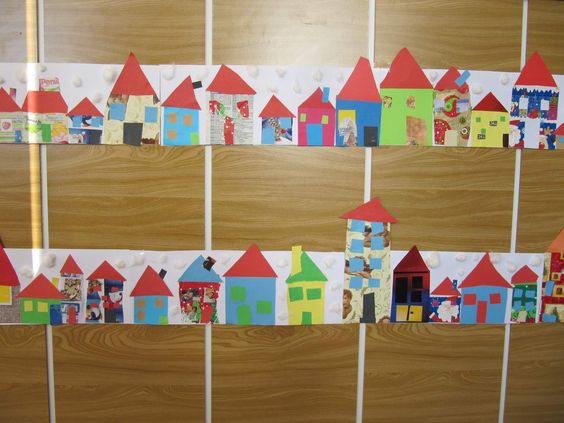 MESTOPodobným spôsobom si vyrob mesto, v ňom  urob aj paneláky.Keď nalepíš domy a paneláky na čierny výkres bude z toho MESTO V NOCI,keď nalepíš domy a paneláky na biely výkres bude z toho MESTO CEZ DEŇ: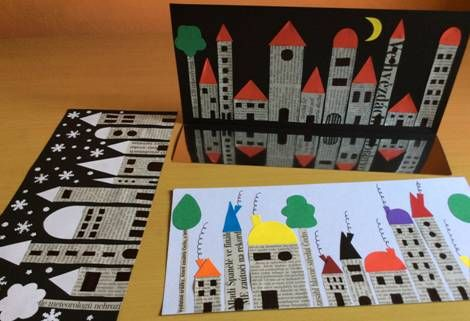 Tešíme sa na Tvoju dedinu, alebo mesto. Posielaj foto ☺ .